Nauczanie zdalne- świetlica ośrodka 07.12-11.12.2020„Przygotowanie zwierząt i ludzi do zimy”W tym tygodniu będziemy mówić o zwierzętach i ludziach, którzy przygotowują się do zimy Na wstępie przesyłamy Wam film o zwierzętach:https://www.youtube.com/watch?v=rymzm4JjXXgA teraz posłuchajcie piosenki o lesie i ptaszku w zimie:https://www.youtube.com/watch?v=IzMAh-zM9pAhttps://www.youtube.com/watch?v=D3OTmJJ_Bk4A co słychać w lesie? Posłuchajcie odgłosów lasuhttps://www.youtube.com/watch?v=z6sW6jG8eQYi odgłosów zwierząt:https://www.youtube.com/watch?v=qPSTDENVaF8A ludzie jak się przygotowują do zimy? Kupują cieplejsze ubrania, gromadzą w spiżarniach przetwory, niektórzy kupują węgiel na opał, zmieniają opony w samochodach… Poniżej przesyłamy Wam propozycję zadań do wykonania- prace można wykonać dowolną techniką lub taką którą podpowiadamy Zachęcamy Was Drodzy Rodzice do podzielenia się z nami pracami dzieci, przesyłając zdjęcia prac na adres mailowy agatakrystek@wp.pl Pozdrawiamy i dużo zdrowia życzymyJadwiga Marcinkowska i Agata WalterDziecko stara się połączyć po śladzie elementy. W zależności od swoich możliwości wykonuje zadanie samo lub z pomocą rodzica/opiekuna.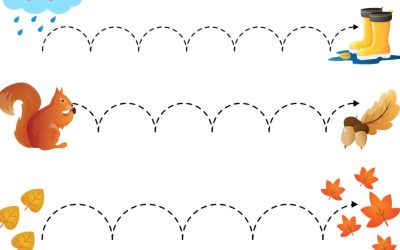 Pokoloruj, pomaluj lub wyklej wiewiórkę – technika dowolna 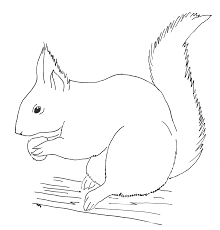 Czapka i szalik na zimę zazwyczaj są z wełny. Postaraj się wykleić czapkę i szalik wełną lub dostępną w domu włóczką lub też innymi dostępnymi skrawkami materiałów.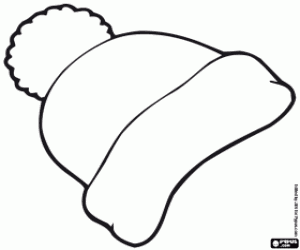 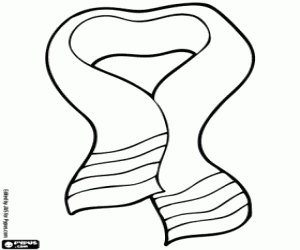 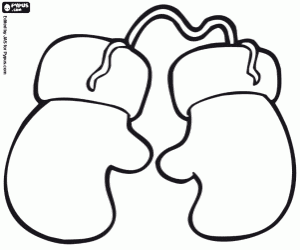 Pokoloruj lub pomaluj według podanego przykładu 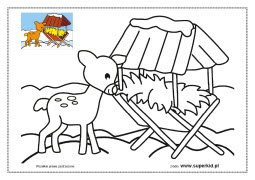 